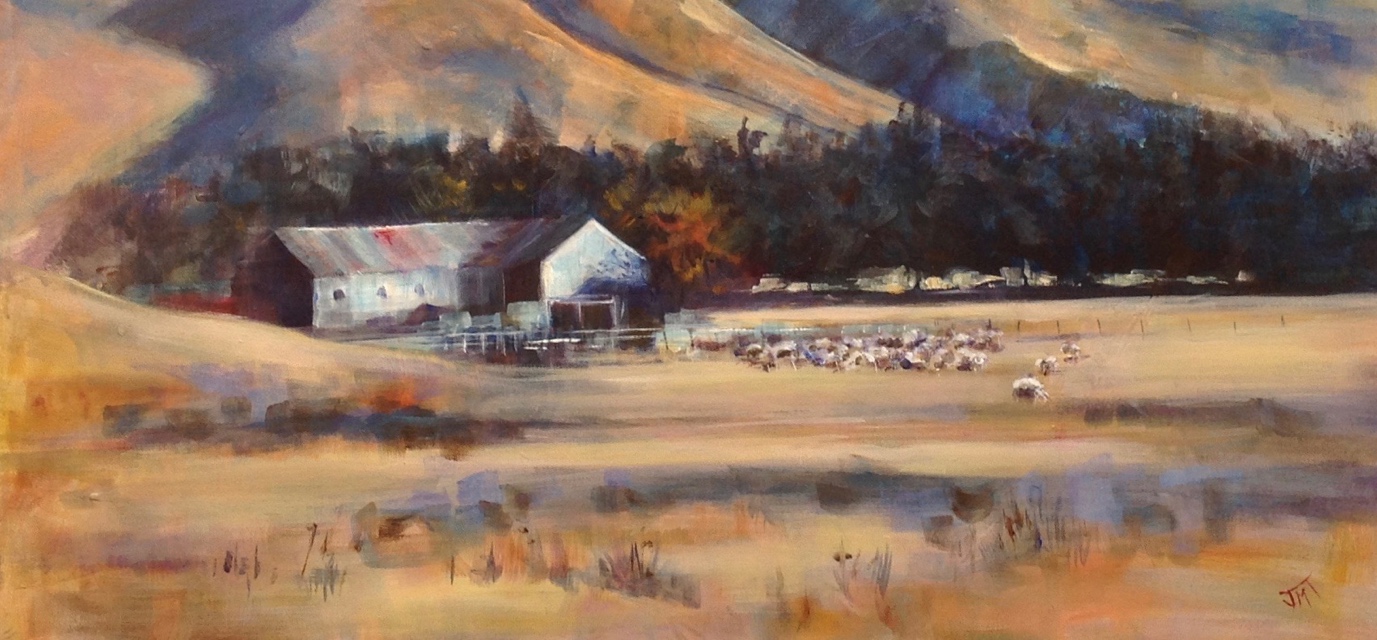  “Woolsheds to Wilderness” -  Paintings by Jan Thomson Opening Wednesday 9th February 5.30 -7pmThe exhibition runs from  7th  –  27th February at the Nelson Suter Art Society's McKee Gallery , located within The Suter Te Aratoi o Whakatū, 208 Bridge St, Nelson. Ph: (03) 546-9164 Open every day 9:30 am - 4:30 pmThe Suter is supported by the Nelson City and Tasman District Councils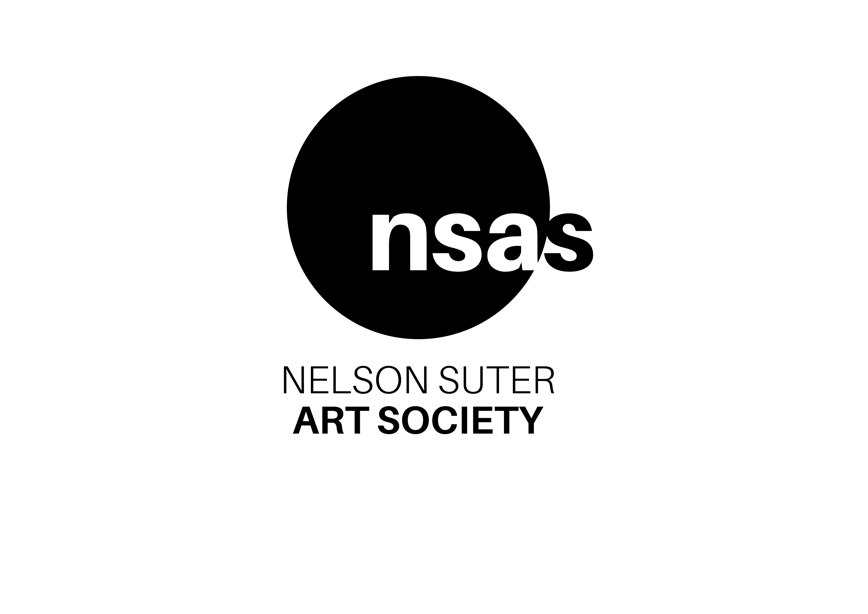 